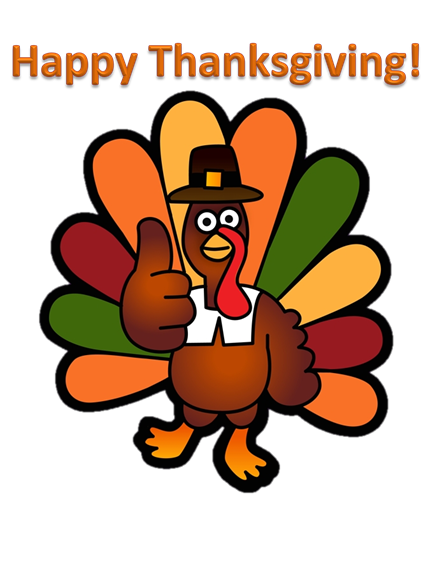 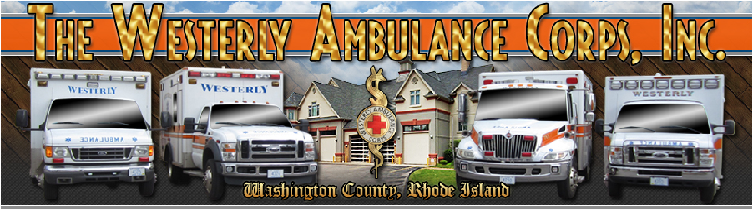 One Dozen Glazed Doughnut’s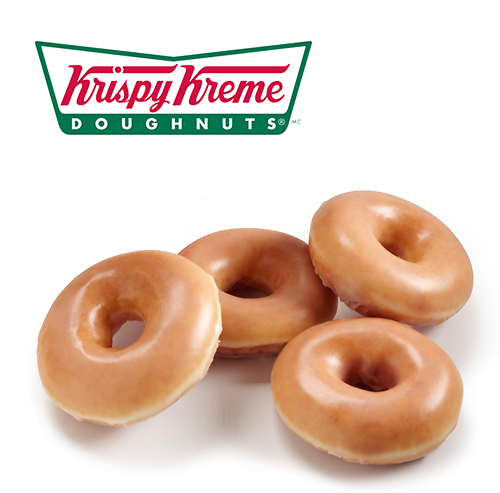 										Signature Coffee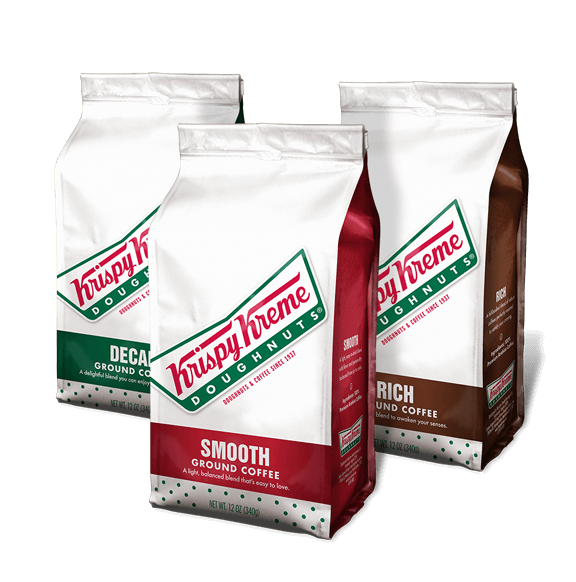 